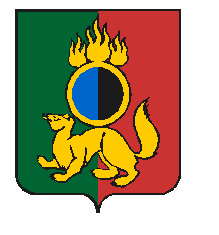 ГЛАВА ГОРОДСКОГО ОКРУГА ПЕРВОУРАЛЬСКПОСТАНОВЛЕНИЕг. ПервоуральскОб утверждении результатов публичныхслушаний по проекту бюджета городского округа Первоуральск на 2024 год и плановый период 2025 и 2026 годовРассмотрев материалы публичных слушаний по проекту бюджета городского округа Первоуральск на 2024 год и плановый период 2025 и 2026 годов, в соответствии      со статьей 28 Устава городского округа Первоуральск и руководствуясь Решением Первоуральской городской думы от 27 февраля 2020 года «Об утверждении положения            о порядке организации и проведения публичных слушаний в городском округе Первоуральск», протоколом публичных слушаний от 9 ноября 2023 года ПОСТАНОВЛЯЮ:1. Утвердить заключение по результатам публичных слушаний по проекту бюджета городского округа Первоуральск на 2024 год и плановый период 2025 и 2026 годов, прошедших 9 ноября 2023 года, согласно приложению.2. Направить проект решения Первоуральской городской Думы «Об утверждении проекта бюджета городского округа Первоуральск на 2024 год и плановый период 2025        и 2026 годов (1 чтение)» в Первоуральскую городскую Думу для рассмотрения в установленном порядке. 3.  Настоящее постановление опубликовать в газете «Вечерний Первоуральск, разместить на официальном сайте городского округа Первоуральск и в федеральной государственной информационной системе "Единый портал государственных и муниципальных услуг (функций)».4. Контроль за исполнением настоящего постановления оставляю за собой.	                         М.Ю. Ярославцева
							13.11.2023№124И.о. Главы городского округа Первоуральск,заместитель Главы по финансово-экономической политике                                  